  ФЕДЕРАЛЬНАЯ СЛУЖБА ПО НАДЗОРУ В СФЕРЕ ЗАЩИТЫ ПРАВПОТРЕБИТЕЛЯ И БЛАГОПОЛУЧИЯ ЧЕЛОВЕКАПротокол заседания Совета молодых учёных и специалистовРоспотребнадзора 13.09.2023Присутствующие:Председатель: Мелентьев А.В., председатель Совета молодых учёных и специалистов Роспотребнадзора.Члены Бюро Совета молодых учёных и специалистов Роспотребнадзора: Каримов Д.О., Филатова Е.Н., Пономаренко Д.Г., Басов А.А., Охлопкова О.В. Приглашенные: Мустафина И.З., помощник руководителя Федеральной службы по надзору в сфере защиты прав потребителей и благополучия человека, Каунина Д.В., заместитель начальника отдела научного обеспечения Управления научно-аналитического обеспечения и международной деятельности Федеральной службы по надзору в сфере защиты прав потребителей и благополучия человека.Повестка дня:1. Определение регламента выборов членов Бюро, курирующих Советы учреждений Роспотребнадзора Южного и Центрального округов.Докладчик: Мелентьев Андрей Владимирович (ФБУН «ФНЦГ им. Ф.Ф. Эрисмана»)2. Об изменении состава Совета молодых учёных и специалистов Роспотребнадзора. Докладчик: Мелентьев Андрей Владимирович (ФБУН «ФНЦГ им. Ф.Ф. Эрисмана»)3. Разработка единых рекомендаций по организации ежегодной конференции молодых учёных и специалистов Роспотребнадзора.Докладчик: Филатова Елена Николаевна (ФБУН «ННИИЭМ им. академика И.Н. Блохиной»)4. Разработка мер по повышению публикативной активности молодых ученых и специалистов.Докладчик:Пономаренко Дмитрий Григорьевич (ФКУЗ Ставропольский противочумный институт Роспотребнадзора)5. Утверждение повестки заседания Совета молодых ученых и специалистов Роспотребнадзора 14 сентября 2023 г.Обсуждение вопросов повестки заседания Бюро:Вопросы повестки дня:1. Определение регламента выборов членов Бюро, курирующих Советы учреждений Роспотребнадзора Южного и Центрального округов.- предложено заслушать выступления претендентов на заседании СМУиС- претендентам рекомендовать обратить особое внимание на планируемую работу в Бюро СМУиС Роспотребнадзора- провести выборы путем закрытого голосования присутствующих на заседании СМУиС Роспотребнадзора членов СМУиС Роспотребнадзора2. Об изменении состава Совета молодых учёных и специалистов Роспотребнадзора.- Мелентьев А.В. отметил необходимость актуализации информации о действующих членах СМУиС- подчеркнута необходимость уведомления о смене председателей Советов учреждений (членов СМУиС) путем письма на имя руководителя Роспотребнадзора (А.Ю. Поповой) для изменения состава СМУиС; подчеркнута необходимость уведомления  о смене председателей Советов учреждений (членов СМУиС)  ответственного члена Бюро СМУиС- Мустафина И.З. предложила составить и разослать по организациям запросы о составе Совета организации.3. Разработка единых рекомендаций по организации ежегодной конференции молодых учёных и специалистов Роспотребнадзора.Филатова Е.Н. предложила разработать рекомендации по организации и проведению конференции. Членами бюро обсуждены и приняты следующие предложения:по авторскому составу публикации. Решено, что количество соавторов не должно превышать 3-х человек, первым из которых указывать молодого учёного, избегать включения в соавторы руководителей учреждений;по оформлению рукописей. Поддержано предложение, что объем тезисов не должен превышать 3-х страниц, без рисунков, таблиц и списка литературы;По формированию программы конференции и регламенту времени выступлений решили:не включать доклады в программу конференции при отсутствии присланных тезисов работы;установить общую продолжительность выступления докладчиков – строго 10 минут (не более 8-ми минут на презентацию и 2-х – на дискуссию);избегать формирования секций, состоящих из докладов только по одной направлению (гигиена, эпидемиология или микробиология);все выступления в рамках каждого заседания должны быть объединены единой идеей или направлены на решение общей комплексной проблемы.- предложено создать рабочую группу для разработки единых рекомендаций- принято: вынести вопрос на обсуждение в рамках заседания СМУиС4. Разработка мер по повышению публикативной активности молодых ученых и специалистов.Пономаренко Д.Г. предложил организовать сбор информации и предложений от молодых ученых и специалистов на тему проблем, с которыми сталкиваются молодые ученые при публикации результатов своей научной работы и возможных путей их решения: организация журнала, выделение квоты в существующих журналах, материальное стимулирование публикаций высокого уровня.5. Утверждение повестки заседания Совета молодых ученых и специалистов Роспотребнадзора 14 сентября 2023 г.Утвердили в представленном виде.Председатель СМУиС Роспотребнадзора, к.м.н.				А.В. Мелентьев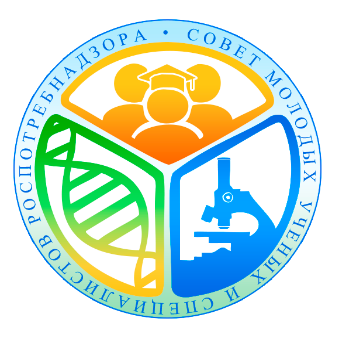 Совет молодых учёных и специалистов